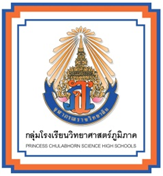 แผนการจัดการเรียนรู้และการประเมินผลการเรียนรู้ฉบับย่อกลุ่มสาระการเรียนรู้สังคมศึกษา ศาสนาและวัฒนธรรมรายวิชา ส30103 เศรษฐศาสตร์						จำนวนหน่วยกิต 1.0 หน่วยกิตชั้นมัธยมศึกษาปีที่ 5 ภาคเรียนที่ 1 ปีการศึกษา 2562			เวลาเรียน 2 คาบ/สัปดาห์ครูผู้สอน ******************************************************************************************************
1. คำอธิบายรายวิชา	ศึกษาแนวคิดพื้นฐานในการบริหารจัดการทรัพยากรในการผลิตและการบริโภคในระบบเศรษฐกิจและสถาบันทางเศรษฐกิจแบบต่าง ๆ เพื่อให้สามารถใช้ทรัพยากรที่มีอยู่จำกัดได้อย่างมีประสิทธิภาพ เข้าใจกระบวนการทำงานของระบบเศรษฐกิจ ศึกษาอุปสงค์ อุปทานและการทำงานของกลไกราคาในตลาดในฐานะเป็นเครื่องมือในการจัดสรรทรัพยากรและผลผลิต 	ศึกษาเกี่ยวกับแนวคิด หลักปรัชญาเศรษฐกิจพอเพียงที่มีผลต่อตนเอง ครอบครัว สังคมและประเทศมาประยุกต์ใช้เศรษฐกิจพอเพียงในภาคเกษตร อุตสาหกรรม การค้า บริการ และสามารถนำแนวคิดระบบเศรษฐกิจพอเพียง มาจัดตั้งระบบสหกรณ์ เพื่อให้เกิดความร่วมมือทางเศรษฐกิจรวมไปถึงการวิเคราะห์ปัญหา และแก้ปัญหาเศรษฐกิจระดับชุมชนและระดับประเทศได้	ศึกษาแนวคิดเกี่ยวกับนโยบายการเงินและการคลังของประเทศ การได้มาซึ่งรายได้รัฐที่มาจากแหล่งต่างๆ เพื่อให้เกิดความเหมาะสมและสอดคล้องกับการพัฒนาประเทศ บทบาทของรัฐบาลที่เกี่ยวข้องกับการพัฒนาเศรษฐกิจ การกระจายรายได้ที่เป็นธรรม ลดความเหลื่อมล้ำทางเศรษฐกิจ การรักษาเสถียรภาพทางเศรษฐกิจ สามารถแก้ไขปัญหาและพัฒนาเศรษฐกิจของประเทศ เพื่อให้เกิดการแข่งขันทางเศรษฐกิจและการค้ากับนานาประเทศได้	ศึกษาและวิเคราะห์ปัจจัยทางเศรษฐกิจที่มีผลต่อการเปิดเสรีทางเศรษฐกิจของประเทศในยุคโลกาภิวัตน์ รวมถึงการค้า การลงทุน บทบาทขององค์กรระหว่างประเทศที่ส่งผลกับสังคม เพื่อให้เกิดความเข้าใจและสามารถ ปรับตัวเข้าสู่สถานการณ์ปัจจุบันได้	ศึกษาแนวคิดพื้นฐานการค้าระหว่างประเทศ บทบาทขององค์การความร่วมมือทางเศรษฐกิจในภูมิภาคต่างๆ รวมถึงปัจจัยที่นำไปสู่การพึ่งพา การแข่งขัน และวิเคราะห์ผลดี ผลเสียของความร่วมมือทางเศรษฐกิจระหว่างประเทศในรูปแบบต่างๆ เพื่อให้เกิดความเข้าใจวัตถุประสงค์ และประโยชน์ของการรวมกลุ่ม	โดยใช้กระบวนการคิด  กระบวนการสืบค้นข้อมูล กระบวนการกลุ่ม  กระบวนการปฏิบัติและกระบวนการแก้ปัญหาและสังเคราะห์  	เพื่อให้เกิดความรู้ ความเข้าใจ เห็นความสำคัญของเศรษฐกิจในการดำเนินชีวิตประจำวัน ประสานประโยชน์ทางเศรษฐกิจระหว่างประเทศได้อย่างเหมาะสม ดำเนินชีวิตตามแนวทางเศรษฐกิจพอเพียง พึ่งพาตนเองได้ ก่อให้เกิดความสมดุลทางเศรษฐกิจ แก้ปัญหาพื้นฐานทางเศรษฐกิจและดำรงชีวิตอย่างมีความสุขท่ามกลางความเปลี่ยนแปลงของโลก2.  มาตรฐาน/ตัวชี้วัด
มาตรฐาน ส3.1  เข้าใจและสามารถบริหารจัดการทรัพยากรในการผลิตและการบริโภคการใช้ทรัพยากรที่มี   อยู่จำกัดได้อย่างมีประสิทธิภาพและคุ้มค่ารวมทั้งเข้าใจหลักการของเศรษฐกิจพอเพียงเพื่อการดำรงชีวิตอย่างมีดุลยภาพส3.1 ม.4-6/1 	อภิปรายการกำหนดราคาและค่าจ้างในระบบเศรษฐกิจส3.1 ม.4-6/2 	ตระหนักถึงความสำคัญของปรัชญาของเศรษฐกิจพอเพียงที่มีต่อเศรษฐกิจสังคมของประเทศส3.1 ม.4-6/3 	ตระหนักถึงความสำคัญของระบบสหกรณ์ในการพัฒนาเศรษฐกิจในระดับชุมชนและ ประเทศส3.1 ม.4-6/4 	วิเคราะห์ปัญหาทางเศรษฐกิจในชุมชนและเสนอแนวทางแก้ไข  มาตรฐาน ส3.2  เข้าใจระบบและสถาบันทางเศรษฐกิจต่างๆ ความสัมพันธ์ทางเศรษฐกิจและความจำเป็นของการร่วมมือกันทางเศรษฐกิจในสังคมโลกส3.2 ม.4-6/1	อธิบายบทบาทของรัฐบาลด้านนโยบายการเงินการคลังในการพัฒนาเศรษฐกิจของประเทศ
ส3.2 ม.4-6/2	วิเคราะห์ผลกระทบของการเปิดเสรีทางเศรษฐกิจในยุคโลกาภิวัตน์ที่มีผลต่อสังคมไทย
ส3.2 ม.4-6/3	วิเคราะห์ผลดีผลเสียของความร่วมมือทางเศรษฐกิจระหว่างประเทศในรูปแบบต่างๆ
3. กำหนดการสอนและจุดประสงค์การเรียนรู้4. แผนการประเมินผลการเรียนรู้และมอบหมายงาน	แผนการประเมินผล ร้อยละของคะแนนระหว่างภาค : ร้อยละคะแนนปลายภาค = 70 : 30ร้อยละของคะแนนระหว่างภาค = ร้อยละของคะแนนสอบก่อนกลางภาค + ร้อยละของคะแนนสอบกลางภาค + ร้อยละของคะแนนสอบหลังกลางภาค  20 + 30 + 20   = 70	การสอนรายวิชา ส 30103  เศรษฐศาสตร์ ประจำภาคเรียนที่ 1  ปีการศึกษา 2562มีแผนการประเมินผลการเรียนรู้ ดังนี้	4.1 ประเมินจากงานหรือการบ้านที่มอบหมาย                                     ร้อยละ  40	4.2 ประเมินจากการสอบกลางภาค                                                  ร้อยละ  30	4.3 ประเมินจากการสอบปลายภาค                                                 ร้อยละ  30รายละเอียดการประเมินผลแต่ละหัวข้อเป็นดังนี้4.1 ประเมินจากแบบฝึกหัดการออกแบบผลิตภัณฑ์และรายงานการนำเสนองาน (30 คะแนน)       ดังตารางหมายเหตุ 	1. เวลาที่นักเรียนควรใช้หมายถึงเวลาที่ครูได้พิจารณาว่าในการทำงานหรือการบ้านชิ้นนั้น ๆ นักเรียนควรใช้เวลาทำประมาณเท่าใด การประมาณการดังกล่าวครูได้พิจารณาจากความยากความซับซ้อนและปริมาณของงานหรือการบ้านชิ้นนั้นๆ 	2. งานหรือการบ้านที่มอบหมายแต่ไม่ได้คิดคะแนนไม่ได้นำเสนอไว้ในตารางเนื่องจากไม่บังคับในการส่งงานให้นักเรียนส่งงานตามความสมัครใจ 	3. การคำนวณเวลาในการมอบหมายงานที่ปรากฏทุกคนต้องใช้ระยะเวลาอย่างน้อย 95 นาทีต่อคนต่อกลุ่มที่จะนำเสนองานประเมินจากการสอบกลางภาค (30 คะแนน)กำหนดสอบกลางภาคเวลาใช้สอบ 1 ชั่วโมง สาระการเรียนรู้และลักษณะของข้อสอบที่ใช้ในการสอบกลางภาค มีรายละเอียดดังนี้4.4 ประเมินจากการสอบปลายภาค (30 คะแนน)	กำหนดสอบปลายภาคเวลาใช้สอบ 1 ชั่วโมง สาระการเรียนรู้และลักษณะของข้อสอบที่ใช้ในการสอบปลายภาค มีรายละเอียดดังนี้สัปดาห์ที่ชั่วโมงที่สาระการเรียนรู้ตัวชี้วัด/จุดประสงค์การเรียนรู้วิธีการสอน/กิจกรรมสื่อการสอน/แหล่งเรียนรู้11ปฐมนิเทศ
- ตัวชี้วัด- ลักษณะเนื้อหาวิชา- วิธีการเรียนการสอน- การวัดผลและการประเมินผล  1. เพื่อให้นักเรียนมีความเข้าใจในขอบข่าย ภาพรวมของเนื้อหาวิชาและนำไปประยุกต์ใช้ในระดับจุลภาคและมหภาค  2. เพื่อให้นักเรียนมีความเข้าใจตรงกันเกี่ยวกับกิจกรรมการเรียนการสอน มาตรฐานการเรียนรู้ กฎเกณฑ์ในชั้นเรียน เกณฑ์การวัดและประเมินผล- การศึกษาเอกสาร- การอภิปราย- การจัดทำข้อตกลงร่วมกัน- แผนการเรียนรู้ฉบับย่อ- เกณฑ์การวัดและประเมินผล
- แบบทดสอบก่อนเรียน- หนังสือสำนักพิมพ์ต่างๆ 1-22-31. ความรู้เบื้องต้นเกี่ยวกับเศรษฐศาสตร์1.1 ความหมาย ความสำคัญ และประโยชน์ของวิชาเศรษฐศาสตร์1.2 ความเป็นมาของวิชาเศรษฐศาสตร์1.3 สาขาของวิชาเศรษฐศาสตร์1.4 การวิเคราะห์ทางเศรษฐศาสตร์1.5 ความสัมพันธ์ของวิชาเศรษฐศาสตร์กับศาสตร์สาขาอื่นๆ1.6 ทรัพยากรการผลิตตัวชี้วัด
ส.3.1 ม.4-6/1  อภิปรายการกำหนดราคาและค่าจ้างในระบบเศรษฐกิจจุดประสงค์การเรียนรู้  1. อธิบายความหมาย ความสำคัญ ประโยชน์ของวิชาเศรษฐศาสตร์ได้         2. อธิบายความรู้พื้นฐานในการศึกษาเกี่ยวกับวิชาเศรษฐศาสตร์ได้  3. ตระหนักถึงความจำกัดของทรัพยากรของประเทศไทยและสามารถใช้ทรัพยากรได้อย่างมี ประสิทธิภาพ- การตั้งคำถาม
- การสร้างแผนผังความคิด- กระบวนการกลุ่ม- เอกสารประกอบการเรียน
- PowerPoint เรื่องความรู้เบื้องต้นเกี่ยวกับเศรษฐศาสตร์2-64 - 112. การกำหนดราคาและค่าจ้างในระบบเศรษฐกิจ   2.1 ปัญหาพื้นฐานทางเศรษฐศาสตร์   2.2 หน่วยเศรษฐกิจ   2.3 ระบบเศรษฐกิจแบบต่างๆ ของโลกในปัจจุบัน     (ทุนนิยม,สังคมนิยม,ผสม)      - ความหมายของระบบ          เศรษฐกิจ     - ผลดี ผลเสีย ของระบบ       เศรษฐกิจแบบต่างๆ   2.4 ตลาดในทางเศรษฐศาสตร์     - ประเภทของตลาด      - ข้อดีข้อเสียของตลาดแต่       ละประเภท  2.5 การกำหนดราคาตาม    อุปสงค์และอุปทาน   - การเปลี่ยนแปลงของเส้น     อุปสงค์และอุปทาน   - การกำหนดราคาในเชิง   กลยุทธ์ที่มีในสังคมไทยตัวชี้วัดส.3.1 ม.4-6/1  อภิปรายการกำหนดราคาและค่าจ้างในระบบเศรษฐกิจจุดประสงค์การเรียนรู้  1. วิเคราะห์ปัญหาพื้นฐานทางเศรษฐศาสตร์ได้  2. อธิบายและวิเคราะห์บทบาทหน้าที่ของหน่วยเศรษฐกิจในระบบเศรษฐกิจแบบต่างๆ ได้  3. เปรียบเทียบข้อดีข้อเสียของระบบเศรษฐกิจแบบต่างๆ ได้ 
  4. อธิบายและวิเคราะห์ลักษณะของตลาดและการแข่งขันของตลาดในระบบเศรษฐกิจแบบต่าง ๆ ได้- การอภิปรายกลุ่มย่อย- การเรียนแบบ แก้ปัญหา- การตั้งคำถามสถานการณ์จำลอง- การศึกษากรณีตัวอย่างฯลฯเอกสารประกอบการเรียน - PowerPoint เรื่องอุปสงค์ อุปทาน ราคาและปริมาณดุลยภาพ- หนังสือพื้นฐานเศรษฐศาสตร์จุลภาค  ของนราทิพย์ ชุติวงศ์ชลลดา  จามารกุล-http://lpn.nfe.go.th/web_lpn8/unit3.htm - ใบงาน/แบบฝึกหัดhttp://www.ocpb.go.th - ใบงาน/แบบฝึกหัด  2.6 การกำหนดค่าจ้าง กฎหมายที่เกี่ยวข้องและอัตราค่าจ้างแรงงานในสังคมไทย  2.7 บทบาทของรัฐ     - การแทรกแซงราคา     - การควบคุมราคา (เพื่อการแจกจ่ายและจัดสรรในทางเศรษฐกิจ)  5. วิเคราะห์อุปสงค์ – อุปทานการกำหนดราคา กลไกราคา ราคาดุลยภาพ ในระบบเศรษฐกิจแบบต่าง ๆ ได้  6. อธิบายกฎหมายที่เกี่ยวข้องและอัตราค่าจ้างแรงงานในสังคมไทยได้
  7. ตระหนักถึงบทบาทหน้าที่ของหน่วยผลิตและหน่วยบริโภคในระบบเศรษฐกิจแบบต่าง ๆ ได้6-712-133. การผลิตและการบริโภค  3.1 การผลิต   - ความหมายของการผลิต    - ขั้นตอนการผลิต   - ประเภทของการผลิต   - อรรถประโยชน์จากการ       ผลิต   - ต้นทุนการผลิต     (ต้นทุนชัดแจ้ง, ต้นทุน      ไม่ชัดแจ้ง, ปัจจัยคงที่,        ปัจจัยผันแปร ฯลฯ)   - กฎหมายคุ้มครองทรัพย์สิน       ทางปัญญา (ลิขสิทธิ์,         สิทธิบัตร, อนุสิทธิบัตร )    3.2 การบริโภค   - ความหมายของการบริโภค   - ปัจจัยกำหนดผู้บริโภค   - กฎหมายคุ้มครองสิทธิผู้บริโภค  ส.3.1 ม.4-6/1  อภิปรายการกำหนดราคาและค่าจ้างในระบบเศรษฐกิจจุดประสงค์การเรียนรู้  1. อธิบายลำดับขั้นการผลิต ได้  2. วิเคราะห์อรรถประโยชน์การผลิตแบบต่างๆ ได้  3. วิเคราะห์ต้นทุนการผลิตประเภทต่างๆ ได้    4. นำกฎหมายทรัพย์สินทางปัญญามาประยุกต์ใช้ในชีวิตประจำวันได้  5. ปฏิบัติตนตามกฎหมายคุ้มครองสิทธิผู้บริโภคได้- การอภิปรายกลุ่มย่อย- การเรียนแบบ แก้ปัญหา- การตั้งคำถามสถานการณ์จำลอง- การศึกษากรณีตัวอย่างฯลฯเอกสารประกอบการเรียน - PowerPoint เรื่อง การผลิตและบริโภค7-814 -164. เศรษฐกิจพอเพียงกับการพัฒนาเศรษฐกิจของประเทศ     4.1 การประยุกต์ใช้เศรษฐกิจพอเพียงในการดำเนินชีวิตของตนเองและครอบครัว
      4.2 การประยุกต์ใช้เศรษฐกิจพอเพียงในด้าน     - ภาคการเกษตร        - ภาคอุตสาหกรรม      - การค้าและบริการ     4.3 แผนพัฒนาเศรษฐกิจและสังคมแห่งชาติ     - สาระสำคัญของแผนพัฒนาเศรษฐกิจและสังคมแห่งชาติฉบับที่ 1 – ปัจจุบัน     - ผลกระทบของการใช้แผนพัฒนาเศรษฐกิจและสังคมแห่งชาติฉบับที่ 1 – ปัจจุบัน    4.4 การพัฒนาประเทศที่นำหลักปรัชญาของเศรษฐกิจพอเพียง มาใช้ในการวางแผนพัฒนาเศรษฐกิจและสังคมแห่งชาติฉบับที่ 9 - ปัจจุบันตัวชี้วัด
ส.3.1 ม.4-6/2 ตระหนักถึงความสำคัญของปรัชญาของเศรษฐกิจพอเพียงที่มีต่อเศรษฐกิจ สังคมของประเทศส.3.1 ม.4-6/4 วิเคราะห์ปัญหาทางเศรษฐกิจในชุมชนและเสนอแนวทางแก้ไขจุดประสงค์การเรียนรู้  1. วิเคราะห์แนวทางในการประยุกต์ใช้เศรษฐกิจพอเพียงในการดำเนินชีวิตของตนเองครอบครัวและชุมชนได้  2. วิเคราะห์แนวทางในการประยุกต์ใช้เศรษฐกิจพอเพียงใน ภาคการเกษตร,ภาคอุตสาหกรรม, การค้าและบริการ   3.วิเคราะห์ผลจากการใช้แผนพัฒนาเศรษฐกิจและสังคมแห่งชาติฉบับที่ 1 – ปัจจุบันได้  4. ยกตัวอย่างการนำหลักปรัชญาของเศรษฐกิจพอเพียงมาใช้ในการแก้ปัญหาการพัฒนาเศรษฐกิจและสังคมได้- กระบวนการสืบค้น- การเรียนแบบแก้ปัญหา- การฝึกปฏิบัติการ- การอภิปรายกลุ่มย่อย- หนังสือเศรษฐกิจพอเพียงของประเวศ วะสี- หนังสือทฤษฎีใหม่ของพระบาทสมเด็จพระปรมินทรมหาภูมิพลอดุลยเดช- เอกสารความรู้กรณีศึกษา“นายเดื่อง คำภาษี” “ลุงทองเหมาะ แจ่มแจ้ง”“นายมาร์ติน วีลเลอร์” ฯลฯhttp://www.nesdb.go.th/portals/0/news/article/plan1917-185. ระบบสหกรณ์กับการพัฒนาเศรษฐกิจในชุมชน    5.1 ระบบสหกรณ์    - วิวัฒนาการของสหกรณ์ในประเทศไทยและสหกรณ์โลก    - ความหมายความสำคัญ และหลักการของระบบสหกรณ์    - ตัวอย่างและประเภทของสหกรณ์ในประเทศไทย    - ความสำคัญของระบบสหกรณ์ในการพัฒนาเศรษฐกิจชุมชน และประเทศ     - ระบบสหกรณ์กับการแก้ปัญหาทางเศรษฐกิจชุมชนและประเทศ  5.2 เศรษฐกิจในชุมชน   - ปัญหาทางเศรษฐกิจในชุมชน   - แนวทางการพัฒนาเศรษฐกิจในชุมชน   - ตัวอย่างของการรวมกลุ่มที่ประสบความสำเร็จในการแก้ปัญหาเศรษฐกิจของชุมชนตัวชี้วัด
ส.3.1 ม.4-6/3 ตระหนักถึงความสำคัญของระบบสหกรณ์ในการพัฒนาเศรษฐกิจในระดับชุมชนและประเทศส.3.1 ม.4-6/4 วิเคราะห์ปัญหาทางเศรษฐกิจในชุมชนและเสนอแนวทางแก้ไขจุดประสงค์การเรียนรู้  1. อธิบายความหมาย ความสำคัญ หลักการของระบบสหกรณ์ และยกตัวอย่าง ประเภทของสหกรณ์ในประเทศไทยได้  2. วิเคราะห์แนวทางการแก้ปัญหาเศรษฐกิจของชุมชน และประเทศโดยใช้หลักเศรษฐกิจพอเพียงได้     3. ตระหนักถึงความสำคัญของระบบสหกรณ์ที่มีผลต่อการพัฒนาเศรษฐกิจชุมชน และประเทศได้  4. ยกตัวอย่างการรวมกลุ่มที่ประสบความสำเร็จในการแก้ปัญหาทางเศรษฐกิจของชุมชนตามแนวพระราชดำริเศรษฐกิจพอเพียงได้- กระบวนการสืบค้น- การเรียนแบบแก้ปัญหา- การฝึกปฏิบัติการ- การอภิปรายกลุ่มย่อย-ใบงาน/แบบฝึกหัด- เอกสารความรู้ “นโยบาย  ส่งเสริมสหกรณ์”- PowerPoint เกี่ยวกับสหกรณ์http://learn.wattano.ac.th/TCH/niramai/ Co%201.htm - วีดิทัศน์ “OTOP”- สื่อวีดิทัศน์ อื่นๆ1019-20สอบเก็บคะแนนกลางภาคส.3.1 ม.4-6/1 ส.3.1 ม.4-6/2ส.3.1 ม.4-6/3ส.3.1 ม.4-6/4- ทดสอบแบบทดสอบปรนัย 20 ข้ออัตนัย 3 ข้อสัปดาห์ที่ชั่วโมงที่สาระการเรียนรู้ตัวชี้วัด/จุดประสงค์การเรียนรู้วิธีการสอน/กิจกรรมสื่อการสอน/แหล่งเรียนรู้11-1421 -286. การเงิน และการคลัง กับการพัฒนาเศรษฐกิจของประเทศ  6.1 นโยบายการเงินในการพัฒนาเศรษฐกิจของประเทศ   - ความหมายของเงิน และปริมาณเงิน (M1 M2 M3)   - บทบาทนโยบายการเงิน และการรักษาเสถียรภาพทางเศรษฐกิจ และสร้างการเจริญเติบโตทางเศรษฐกิจ(ภาวะเงินเฟ้อ-เงินฝืด- เงินตึงตัว)   6.2 การธนาคาร   - ธนาคารแห่งประเทศไทย/       บทบาทหน้าที่    6.3 นโยบายการคลังกับการพัฒนาเศรษฐกิจของประเทศ     - ความหมายของนโยบายการคลัง     - รายรับ รายจ่ายของรัฐบาลที่มีผลต่องบประมาณ หนี้สาธารณะ การพัฒนาทางเศรษฐกิจและคุณภาพชีวิตของประชาชน     - บทบาทนโยบายการคลัง และการรักษาเสถียรภาพทางเศรษฐกิจ และสร้างการเจริญเติบโตทางเศรษฐกิจ (งบประมาณเกินดุล ขาดดุล และสมดุล)   - บทบาทนโยบายการคลังและการรักษาเสถียรภาพทางตัวชี้วัด
ส.3.2 ม.4-6/1 อธิบายบทบาทของรัฐบาลเกี่ยวกับนโยบายการเงิน  การคลังในการพัฒนาเศรษฐกิจของประเทศ
จุดประสงค์การเรียนรู้   1. อธิบายความหมายของเงิน และปริมาณเงินในระบบเศรษฐกิจได้   2. วิเคราะห์บทบาท นโยบายการเงินและนโยบายการคลังในการแก้ปัญหาเศรษฐกิจ การรักษาเสถียรภาพทางเศรษฐกิจ และการสร้างความเจริญเติบโตทางเศรษฐกิจได้   3. อธิบายเกี่ยวกับความหมายการเงิน การคลัง ในประเด็นที่เกี่ยวกับรายรับ รายจ่าย งบประมาณแผ่นดิน การเก็บภาษี และหนี้สาธารณะได้  4. อธิบายบทบาทหน้าที่ของธนาคารแห่งประเทศไทยได้  5. วิเคราะห์รายได้ประชาชาติ การคำนวณรายได้ประชาชาติ และความสำคัญของรายได้ประชาชาติที่มีผลต่อความเจริญเติบโตทางเศรษฐกิจของประเทศได้- กรณีศึกษา- กระบวนการสืบค้น- การอภิปรายกลุ่มย่อย- เอกสารเรื่องการเงิน  การคลัง- PowerPoint ลักษณะของเงินตึงเงินเฟ้อ เงินฝืด- หนังสือหลักเศรษฐศาสตร์ของนพพร จันทรนาชูและพรรณ์ธิดา เหล่าพวงศักดิ์- ข่าวเกี่ยวกับการกู้เงินของภาครัฐ- www.snw.ac.th/ general/สังคม/ knowledge_ soc18.pdf -www.mfcfund.com - ใบงาน/แบบฝึกหัดเศรษฐกิจ และสร้างการเจริญเติบโตทางเศรษฐกิจ(ภาวะเงินเฟ้อ-เงินฝืด- เงินตึงตัว)   6.4 ตัวชี้วัดความเจริญเติบโตทางเศรษฐกิจของประเทศ    - รายได้ประชาชาติ    - ประเภทของรายได้ประชาชาติ    - วิธีการคำนวณรายได้ประชาชาติ (GDP. GNP. NI)    - ความสำคัญของรายได้ประชาชาติ  6. ตระหนักถึงความสำคัญของนโยบายการเงิน การคลัง ที่ส่งผลต่อการพัฒนาประเทศได้15-1729 -34 7. การเปิดเสรีทางเศรษฐกิจและการค้าการลงทุนระหว่างประเทศ  7.1 ปัจจัยทางเศรษฐกิจที่มีผลต่อการเปิดเสรีทางการค้าระหว่างประเทศ  7.2 ผลที่เกิดจากการเปิดเสรีทางเศรษฐกิจที่มีผลต่อ ภาคการเกษตรภาคอุตสาหกรรม ภาคการค้าการลงทุนและบริการ
  7.3 การค้าและการลงทุนระหว่างประเทศ       - ปัจจัยที่ก่อให้เกิดการค้าระหว่างประเทศ    - ปัจจัยที่เป็นตัวกำหนดการค้าและนำสินค้าเข้าประเทศ    - ประโยชน์ที่ได้รับจากการค้าระหว่างประเทศ  7.4 ดุลการชำระเงินระหว่างประเทศ   - ดุลการค้าและดุลการ บริการ   - ดุลบัญชีเดินสะพัด   - ดุลบัญชีทุน   - ดุลบัญชีการโอน   - ดุลบัญชีทุนสำรองระหว่างประเทศ    - แนวทางการแก้ปัญหาการค้าและดุลชำระเงินระหว่างประเทศ  7.5 การเงินระหว่างประเทศ    - ความหมายการเงินระหว่างประเทศ   - ความสำคัญของอัตราแลกเปลี่ยนเงินตราต่างประเทศ    - ระบบอัตราแลกเปลี่ยนเงินตราของไทยและต่างประเทศ  7.6 องค์กรการเงินระหว่างประเทศ          - ธนาคารพัฒนาเอเชีย(ADB)        - กองทุนการเงินระหว่างประเทศ (IMF)      - ธนาคารโลก (World Bank)ตัวชี้วัด
ส.3.2 ม.4-6/2 วิเคราะห์ผลกระทบของการเปิดเสรีทางเศรษฐกิจในยุคโลกาภิวัตน์ที่มีผลต่อสังคมไทยจุดประสงค์การเรียนรู้   1. อธิบายปัจจัยทางเศรษฐกิจที่มีผลต่อการเปิดเสรีทางการค้าระหว่างประเทศได้   2. วิเคราะห์ผลกระทบที่เกิดจากการเปิดเสรีทางเศรษฐกิจที่มีผลต่อ ภาคการเกษตร ภาคการค้าและบริการ ภาคอุตสาหกรรม การลงทุนและบริการได้   3. วิเคราะห์ลักษณะดุลบัญชีประเภทต่างๆ ที่เกี่ยวข้องกับการค้าและการลงทุนระหว่างประเทศได้  4. อธิบายความหมายและความสำคัญของระบบอัตราแลกเปลี่ยนเงินตราระหว่างประเทศของไทยและต่างประเทศได้   5. วิเคราะห์บทบาทองค์กรการเงินระหว่างประเทศที่ส่งผลต่อประเทศไทยได้   6. ตระหนักถึงความสำคัญของการค้า การลงทุนของประเทศที่มีผลต่อการพัฒนาเศรษฐกิจของประเทศได้- วิธีการสอนแบบการตั้งคำถาม- กระบวนการสืบค้น - การเรียนแบบแก้ปัญหา- การอภิปรายกลุ่มย่อย- การตั้งคำถาม- การเรียนแบบค้นพบ – การเรียนแบบสร้างแผนผังความคิด- สถานการณ์จำลอง- เอกสารเรื่องการค้า  ระหว่างประเทศ- PowerPoint เรื่อง  นโยบายการค้ากับ  ต่างประเทศ – หนังสือเศรษฐศาสตร์มหภาคของวันรักษ์ มิ่งมณีนาคิน-http://www.bot.or.th - ใบงาน/แบบฝึกหัด- www.tmd.go.th/ documents/copyright. pdf - ใบงาน/แบบฝึกหัด18-1935-388. การรวมกลุ่มทางเศรษฐกิจระหว่างประเทศ      8.1 บทบาทขององค์การความร่วมมือทางเศรษฐกิจที่สำคัญในภูมิภาคต่างๆ    - สหภาพยุโรป (EU)    - องค์การการค้าโลก (WTO)   - ข้อตกลงการค้าเสรีอเมริกาเหนือ (NAFTA)    - องค์การความร่วมมือทางเศรษฐกิจเอเชีย-แปซิฟิก(APEC)   - ประชาคมเศรษฐกิจอาเซียน (AEC)    - เขตการค้าเสรี (FTA)   - องค์การร่วมประเทศผู้ผลิตน้ำมันเพื่อการส่งออก(OPEC)    - กลุ่มประเทศที่มีการพัฒนาทางเศรษฐกิจอย่างรวดเร็ว(BRICS)    - เขตสี่เหลี่ยมเศรษฐกิจ  8.2 ปัจจัยต่างๆที่นำไปสู่การพึ่งพา การแข่งขัน การขัดแย้ง และการประสานประโยชน์ทางเศรษฐกิจระหว่างประเทศไทยกับต่างประเทศ    - ปัจจัยต่างๆที่นำไปสู่การพึ่งพา การแข่งขัน การขัดแย้ง และการประสานประโยชน์ทางเศรษฐกิจระหว่างประเทศ    8.3 ตัวอย่างเหตุการณ์ที่นำไปสู่    - การขัดแย้ง    - การประสานประโยชน์    - การพึ่งพา  (เช่น การลงทุนไทย-จีน ฯลฯ)  8.4 ผลกระบบจากการดำเนินกิจกรรมทางเศรษฐกิจระหว่างประเทศตัวชี้วัด
ส.3.2 ม.4-6/3 วิเคราะห์ผลดีผลเสียของความร่วมมือทางเศรษฐกิจระหว่างประเทศในรูปแบบต่างๆจุดประสงค์การเรียนรู้  1. วิเคราะห์บทบาทขององค์การความร่วมมือทางเศรษฐกิจที่สำคัญในภูมิภาคต่างๆ ได้  2. วิเคราะห์ผลดี–ผลเสียของความร่วมมือทางเศรษฐกิจระหว่างประเทศที่ส่งผลต่อประเทศไทยได้  3. ตระหนักและเห็นประโยชน์ของความร่วมมือทางเศรษฐกิจระหว่างประเทศได้  4. ยกตัวอย่างการรวมกลุ่มเศรษฐกิจระหว่างประเทศที่นำไปสู่การพึ่งพาทางเศรษฐกิจได้- การอภิปรายกลุ่มย่อย – การเรียนแบบแก้ปัญหา- ยกกรณีตัวอย่าง- เอกสารเรื่องการรวมกลุ่มทางเศรษฐกิจ- หนังสือเศรษฐศาสตร์  มหภาคของวันรักษ์   มิ่งมณีนาคิน- http://www.maceducation.com/eknowledge /2423112100/01.htm2039-40สอบเก็บคะแนนปลายภาคส.3.2 ม.4-6/1  ส.3.2 ม.4-6/2ส.3.2 ม.4-6/3- ทดสอบแบบทดสอบปรนัย20 ข้ออัตนัย 4 ข้อรายการรูปแบบของงานวันที่มอบหมายงานกำหนดส่งเวลาที่นักเรียนควรใช้คะแนน1. ส.3.1 ม.4-6/1 อภิปรายการกำหนดราคาและค่าจ้างในระบบเศรษฐกิจส.3.1 ม.4-6/2 ตระหนักถึงความสำคัญของปรัชญาของเศรษฐกิจพอเพียงที่มีต่อเศรษฐกิจ สังคมของประเทศส.3.1 ม.4-6/3 ตระหนักถึงความสำคัญของระบบสหกรณ์ในการพัฒนาเศรษฐกิจในระดับชุมชนและประเทศ 1. การนำเสนอข่าวเศรษฐกิจของไทยและของโลก  2. ใบงาน หรือ แบบฝึกหัด       ที่ได้รับมอบหมาย เช่น บัญชีรายรับ-รายจ่าย, การบริหารการเงินส่วนบุคคล, การถอดบทเรียนเศรษฐกิจพอเพียงงานเดี่ยวงานเดี่ยวก่อนกลางภาคก่อนกลางภาค5 นาที30 นาที5 คะแนน5 คะแนน2. ส.3.1 ม.4-6/1 อภิปรายการกำหนดราคาและค่าจ้างในระบบเศรษฐกิจ 1. ออกแบบผลิตภัณฑ์  โดยใช้แนวคิดทางเศรษฐศาสตร์(เกณฑ์การให้คะแนน- ใช้แนวคิดปัญหาพื้นฐานทางเศรษฐกิจ 2 คะแนน- องค์ประกอบของการผลิตครบถ้วนสมบูรณ์ 3 คะแนน- ความคิดริเริ่มสร้างสรรค์ 5คะแนน- นำเสนอ 5 คะแนน)งานกลุ่มกลุ่มละ 4 คนก่อนกลางภาคก่อนกลางภาค20 นาที15คะแนน3.  ส.3.2 ม.4-6/1 อธิบายบทบาทของรัฐบาลเกี่ยวกับนโยบายการเงิน  การคลังในการพัฒนาเศรษฐกิจของประเทศ  ส.3.2 ม.4-6/2 วิเคราะห์ผลกระทบของการเปิดเสรีทางเศรษฐกิจในยุคโลกาภิวัตน์ที่มีผลต่อสังคมไทย   ส.3.2 ม.4-6/3 วิเคราะห์ผลดีผลเสียของความร่วมมือทางเศรษฐกิจระหว่างประเทศในรูปแบบต่างๆ  1. วิเคราะห์องค์การความร่วมมือทางเศรษฐกิจระหว่างประเทศ(เกณฑ์การให้คะแนน- อ้างอิงถูกต้อง 2 คะแนน- มีส่วนร่วมในการอภิปราย 2   คะแนน- สรุปผล อภิปราย 3 คะแนน- เนื้อหาถูกต้อง 3 คะแนน)2. ใบงาน หรือ แบบฝึกหัด       ที่ได้รับมอบหมายงานกลุ่มกลุ่มละ 3 คนอภิปรายกลุ่มย่อย
ในชั้นเรียน พร้อมทั้งทำส่งผลการศึกษาค้นคว้า
ในรูปแบบเพาเวอร์พอยต์หรือสื่ออิเล็คทรอนิกส์ พร้อมนำเสนอหน้าชั้นเรียนงานเดี่ยวหลังกลางภาคหลังกลางภาคกลุ่มละไม่เกิน 10 นาที30 นาที10คะแนน5คะแนนรวมรวมรวมรวม95 นาที40เรื่องที่ใช้ในการสอบ/ตัวชี้วัดลักษณะและจำนวนข้อสอบจำนวนข้อคะแนน1. ความรู้เบื้องต้นเกี่ยวกับเศรษฐศาสตร์ ส.3.1 ม.4-6/11.1 ความหมาย ความสำคัญ และประโยชน์ของวิชาเศรษฐศาสตร์1.2 ความเป็นมาของวิชาเศรษฐศาสตร์1.3 สาขาของวิชาเศรษฐศาสตร์1.4 การวิเคราะห์ทางเศรษฐศาสตร์1.5 ความสัมพันธ์ของวิชาเศรษฐศาสตร์กับศาสตร์สาขาอื่นๆ1.6 ทรัพยากรการผลิต- ปรนัยชนิดเลือกตอบ  4 ตัวเลือก422. การกำหนดราคาและค่าจ้างในระบบเศรษฐกิจส.3.1 ม.4-6/12.1 ปัญหาพื้นฐานทางเศรษฐศาสตร์ (1 ข้อ)2.2 หน่วยเศรษฐกิจ (1 ข้อ)2.3 ระบบเศรษฐกิจแบบต่างๆ ของโลกในปัจจุบัน (ทุนนิยม,สังคมนิยม,ผสม) (1 ข้อ)2.4 ตลาดในทางเศรษฐศาสตร์ (1 ข้อ)2.5 การกำหนดราคาตามอุปสงค์และอุปทาน (1 ข้อ)2.6 การกำหนดค่าจ้าง กฎหมายที่เกี่ยวข้องและอัตราค่าจ้างแรงงานในสังคมไทย (1 ข้อ)2.7 บทบาทของรัฐ (2 ข้อ)- ปรนัยชนิดเลือกตอบ  4 ตัวเลือก- อัตนัย  2 ข้อ 1. กราฟเรื่องการกำหนดราคาและราคาดุลยภาพ    (1 ข้อ 5 คะแนน)2. ระบบเศรษฐกิจหรือลักษณะตลาด(1 ข้อ 5 คะแนน)824103. การผลิตและการบริโภคส.3.1 ม.4-6/2 
ส.3.1 ม.4-6/3 ส.3.1 ม.4-6/4 3.1 การผลิต  (2 ข้อ)3.2 การบริโภค (2 ข้อ)- ปรนัยชนิดเลือกตอบ  4 ตัวเลือก424. เศรษฐกิจพอเพียงกับการพัฒนาเศรษฐกิจของประเทศส.3.1 ม.4-6/3 ส.3.1 ม.4-6/4 4.1 การประยุกต์ใช้เศรษฐกิจพอเพียงในการดำเนินชีวิตของตนเองและครอบครัว 
4.2 การประยุกต์ใช้เศรษฐกิจพอเพียง4.3 แผนพัฒนาเศรษฐกิจและสังคมแห่งชาติ  (2 ข้อ)4.4 การพัฒนาประเทศที่นำหลักปรัชญาของเศรษฐกิจพอเพียง มาใช้ในการวางแผนพัฒนาเศรษฐกิจและสังคมแห่งชาติฉบับที่ 9 - ปัจจุบันหมายเหตุ เนื้อหาที่ไม่ได้ออกข้อสอบเป็นปรนัย ให้ออกเป็นข้อสอบอัตนัย (ข้อ 4.1, 4.2, 4.4)- ปรนัยชนิดเลือกตอบ  4 ตัวเลือก- อัตนัย  1 ข้อ  เรื่อง หลักปรัชญาของเศรษฐกิจพอเพียง (1 ข้อ 5 คะแนน)211105. ระบบสหกรณ์กับการพัฒนาเศรษฐกิจในชุมชน ส.3.1 ม.4-6/4 5.1 ระบบสหกรณ์ (1 ข้อ)5.2 ปัญหาทางเศรษฐกิจในชุมชนและเสนอแนวทางแก้ปัญหา (1 ข้อ)- ปรนัยชนิดเลือกตอบ  4 ตัวเลือก21รวม- ปรนัยชนิดเลือกตอบ  4 ตัวเลือก- อัตนัย  3 ข้อ2031020เรื่องที่ใช้ในการสอบ/ตัวชี้วัดลักษณะและจำนวนข้อสอบจำนวนข้อคะแนน6. การเงิน และการคลัง กับการพัฒนาเศรษฐกิจของประเทศส.3.2 ม.4-6/16.1 นโยบายการเงินในการพัฒนาเศรษฐกิจของประเทศ (3 ข้อ)6.2 การธนาคาร (2 ข้อ)6.3 นโยบายการคลังกับการพัฒนาเศรษฐกิจของประเทศ (2 ข้อ)6.4 ตัวชี้วัดความเจริญเติบโตทางเศรษฐกิจของประเทศ (1 ข้อ)- ปรนัยชนิดเลือกตอบ  4 ตัวเลือก- อัตนัย  2 ข้อ1. การใช้นโยบายการเงินและนโยบายการคลัง ในการแก้ปัญหาภาวะเงินเฟ้อหรือเงินฝืด(1 ข้อ 5 คะแนน)2. การคำนวณหาค่า GDP, GNP ของประเทศไทย (1 ข้อ 5 คะแนน)824107. การเปิดเสรีทางเศรษฐกิจและการค้าการลงทุนระหว่างประเทศส.3.2 ม.4-6/27.1 ปัจจัยทางเศรษฐกิจที่มีผลต่อการเปิดเสรีทางการค้าระหว่างประเทศ (1 ข้อ)7.2 ผลที่เกิดจากการเปิดเสรีทางเศรษฐกิจที่มีผลต่อภาคการเกษตรภาคอุตสาหกรรม ภาคการค้าการลงทุนและบริการ (1 ข้อ)
7.3 การค้าและการลงทุนระหว่างประเทศ(1 ข้อ)7.4 ดุลการชำระเงินระหว่างประเทศ (2 ข้อ)7.5 การเงินระหว่างประเทศ (2 ข้อ)7.6 องค์กรการเงินระหว่างประเทศ (1 ข้อ) - ปรนัยชนิดเลือกตอบ  4 ตัวเลือก- อัตนัย  1 ข้อ(ข่าว /กรณีศึกษา  /สถานการณ์ และอื่นๆเรื่อง การเปิดเสรีทางเศรษฐกิจและการค้าการลงทุนระหว่างประเทศ)(1 ข้อ 5 คะแนน)81458. การรวมกลุ่มทางเศรษฐกิจระหว่างประเทศ    ส.3.2 ม.4-6/38.1 บทบาทขององค์การความร่วมมือทางเศรษฐกิจที่สำคัญในภูมิภาคต่างๆ (2 ข้อ)     8.2 ปัจจัยต่างๆที่นำไปสู่การพึ่งพา การแข่งขัน การขัดแย้ง และการประสานประโยชน์ทางเศรษฐกิจระหว่างประเทศไทยกับต่างประเทศ (1 ข้อ)     8.3 ตัวอย่างเหตุการณ์ 8.4 ผลกระบบจากการดำเนินกิจกรรมทางเศรษฐกิจระหว่างประเทศ (1 ข้อ)     - ปรนัยชนิดเลือกตอบ  4 ตัวเลือก- อัตนัย  1 ข้อ(ตัวอย่างเหตุการณ์ในปัจจุบัน เรื่องการรวมกลุ่มทางเศรษฐกิจระหว่างประเทศ)(1 ข้อ 5 คะแนน)4125รวม- ปรนัยชนิดเลือกตอบ  4 ตัวเลือก- อัตนัย 4 ข้อ2041020